CURRICULUM VITAE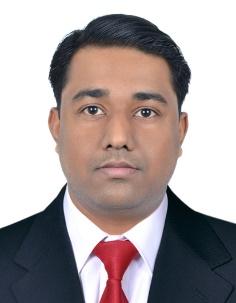 RonaldEmail: Ronald.390420@2freemail.comCareer ObjectiveI’m a passionate and proficient individual with the experience of 7 years in customer service for banking and telecom. I’m seeking a good position for job with a progressive organization to utilize my professional experience in customer service for banking and telecom customer service.Professional Details Company Name	: Karvy  Dig Konnect Limited, MangaloreTenure of Work	: From February 2016 till December 2018Work Title Name	: Team Leader Call Center OperationsA total experience of 7 years in the BPO industry at different levels with more than a year in middle management.Complete expertise in customer support due to having worked extensively in Customer Support.Handled calls for telecom and banking customer service over a period of 3 years.Training for the newly hired Customer Support Executives and up-skilling for the executives already handling calls for a period of 2 years in banking process.Handling of team of customer support executives for the operations in the banking and telecom process from the past 2 year.Assistant Team LeaderExperience		: From May 2015 till Jan 2016Job Description	: Asst. Unit Manager for Operations Company Name	: Mphasis Ltd., MangaloreKPI delivery /improvement actions and follow up, Attrition & Shrinkage control, Escalation handling, Break & /RT Management, Team engagement activities, Performance discussion with team associates, Scheduling & Capacity Planning, Data Analysis & Reports.Product & Process Trainer Experience		: From April 2014 till April 2015Job Description	: Senior Trainer for New Hired CSRsCompany Name	: Mphasis Ltd., MangaloreTraining the newly hired trainees. Designing the training modules. Managing the training related documents and reports. Coaching the associates based on performance, mentoring, and providing feedback sessions for Associates.Customer Support RepresentativeExperience	: From November 2011 till March 2014Job Description	: Customer Support RepresentativeCompany Name	: Mphasis Ltd., MangaloreEducational Qualification: Bachelor of Commerce (BCOM) graduate from Viswa Bharatiya Vidya Parishad, Andhra Pradesh in the year 2017.Diploma in Computer and Office Management from Mangalore in the year 2011.HSC or equivalent (+2) education from Padua PU College, Nanthoor, Mangalore in the year 2008.Skill set Details:Good Communication and computer skillsGood listening and communication, self-control and patience, positive thinking, conflict resolution, taking responsibility.Leadership Skills and a good team playerGood computer skills and knowledge of using MS Office - 2007, 2010, 2013.Aware about email and etiquettes, and used email platforms like MS Outlook, Yahoo, and Gmail.Knowledge of Operating Systems like Windows XP, Windows 7 and Windows 10.Experience of CMS application for call management, auditing calls in Avaya Call Recorder.Knowledge of using CRM application for call handling and call wrap-up.Knowledge of Tally ERP 9.Personal Details	Date of Birth	: 27th May 1990	Nationality	: Indian	Gender	: Male	Marital Status	: Unmarried	Languages Known	: English, Hindi, Kannada, and Konkani